                               Hagar Gender: FemaleDate of Birth: 9-7-1987Objective: Seeking a position in a reputable organization to contribute accrued expertise in charting a mutual growth pathEducation: 2014 - 2015 - London Teacher Training CollegeTESOL Diploma: Level 7 Diploma in Teaching English to speakers of other languages                             Grade: A       Course includes: Language and its acquisition - Language teaching methodologies                              Classroom planning and organization - Linguistics and phonetics(May-June 2012) Train the Trainer- Information Technology Institute        (2004 – 2008) Faculty of Arts, Department of English Language and Literature ,Ain Shams University                           Grade: Good Work Experience:Part time Trainer - May 2012- presentESL Trainer at IMI - PresentCoaching and facilitating the learning process as students interact with a web-based software “The Rosetta Stone” where they practice (listening, reading, writing, and speaking)English Trainer at ITI   - May 2012- May 2013                      Provide training sessions at Cairo, AinShams, and Helwan Universities.Assess student’s language through standardized language skills matrix. Use language skill matrix to assess fluency, vocabulary, grammar and pronunciation.Identify areas of improvement and recommend an appropriate training program based on the results.Prepare English (Voice and Accent), customer service, culture, and soft skills materials & handouts.Present materials and interacting with students.Motivate students to engage in application activities.Evaluate and track student’s improvement to ensure that training programs are delivered in the right direction.Training Specialist                                    i-LeadValidate training plans with clients.Prepare training materials & handouts.Develop and design training programs (in-house or outsourced).Conduct presentations.Inform clients about training options.Recommending the best and most fit Trainers according to client needs and organization’s culture.Presenting materials and interacting with participants when needed.Evaluate training programs and monitor training events in order to ensure that they are delivered in the right direction.Manage and maintain in-house training facilities and equipment.Establish and maintain relationships with external training suppliers.September 2010- April 2012Cisco Customer Support                                             XceedProvide quality technical support service through one-contact resolution to establish a long-term client relationship.Worked as an inbound, outbound and back office agent; handling all customer cases on the system pre & post shipping.Follow up the order during the whole cycle from being submitted by the customer on the online ordering tool till we receive a feedback from the customer after its delivery, which contains: order management,customer data entry,applying order modifications upon customers’ request,submitting expedites for different orders by contacting the manufacturing team & the account managers,following up on the shipping process with the logistics team, andfollowing up on the order status with the eligible persons in the organization or those in CISCO (internals); e.g.: account managers, financial controllers, and customer relationship managers.September 2009- September 2010Back office Advisor - XBOX                                      XceedProvide quality technical support service through one-contact resolution to establish a long-term client relationship.Accurately respond to questions and assist customers in United Kingdom and Europe with product features, installation, setup, and troubleshooting and hardware operations via chat, phone and e-mail. Resolve customers’ technical complaints and problems, escalated from tier 1 team within boundaries of authority.Meet the due dates in the tasks assigned by superiors.May 2009- August 2009Human Resources Coordinator                             XceedScreen resumes and review applications. Conduct phone interviews for potential candidates.Assist in conducting English, computer and IQ tests for potential candidates.Searching for potential candidates through different resources.Assist in updating recruitment database.Handling other duties and tasks as assigned.Providing support to HR manager and staff.November 2008- April 2009International Account Representative – (Microsoft-XBOX)       XceedProvide integrated technical support services for Microsoft’s Xbox customers in United Kingdom and Europe.Communicate with customers using the latest technology and web based tools to provide advanced troubleshooting to resolve technical issues.Track and monitor the problem to ensure a timely resolution.Identify recurring problems and contribute ideas on ways to better solve these problems.Professional Training:Summer 2006, Trainee, Misr for Clearing Depository and RegistryExtra Curricular Activities: Business planning and soft skills Trainer,  Model (student activity), Faculty of Fine Art - Helwan University, 2007 – 2008                                                     Presented the following workshops:Business Planning                                      - Basics of Human Resources Basics of Marketing                                   - LeadershipTeam Work                                              - Communication Skills    Presentation Skills                                     - CreativityParticipated in Arab Youth Development Conference,  in , 2008.OC Member, 1st Ain Shams Model of United Nations, 2008.Team leader and coordinator, El-shams Club 1st Employment Fair, 2006.Vice head of Translation and Interrelation committee, Life Makers association, El-shams Club, 2005-2007. Training Courses:Emotional Intelligence by Yasser Shaker, 2009.Communicate with Power By Brian Tracy -Dean of human development & personal achievements-2008Basics of Human Resources Management, P&G, 2008.Mind Mapping by Tony Buzan -creator of mind maps- 2007.Certified practitioner in Neuro Conditioning Dynamic (NCD), Certified by Ibrahim El-fiky International Enterprise in Cairo, April, 2007.Art of dealing with personality types, Eshrakat Associate.Skills:Language Skills:English: Excellent command of both written and spoken English.German:  Good command of both written and spoken German.Translating Skills:Translated Human development articles, Translation committee, Life Makers association, 2005.Writing and Editing Skills:Human development and Academic articles, A Semi-annual Academic Journal, 2005 -2008.Computer Skills: Microsoft Office  Personal Skills:Presentation Skills:Teambuilding Coach, Wellness Associate, Present.Teambuilding Coach, Trainera, Present.Organizing Training Courses:Stephen Covey 1st training in Egypt, Awareness, Event Management Team, 2010.Jonas Ridderstrale, Andrew Grant, Bob Nelson (Leadership Boot camp) Awareness, 2010.Philip Kotler's (Father of Marketing) 1st training in Egypt, Awareness, 2009.Brian Tracy's (Dean of human development & personal achievements) 1st training in Egypt, Awareness, organizer, 2008.Tony Buzan's (Creator of mind maps) 1st training in Egypt, Awareness, organizer, 2007.Organizing Skills:Organizer- 1st Ain shams Model of United Nations (MUN), 2008.Stage organizer at Resala’s live concerts (Orphan Day), volunteer, 2007.Leadership Skills:Crew Supervisor, Brian Tracy's “Total Business Mastery-MBA” Event May 2015.Team Leader and coordinator, El Shams Club 1st Employment Fair, El Shams club, 2006.Vice head of Translation and Interrelation committee, life makers’ team, El Shams club, 2005-2007. Analytical Skills:Awarded first place in analyzing literary extracts that was published in the Academic Journal, 2005.Job Seeker First Name / CV No: 1715652Click to send CV No & get contact details of candidate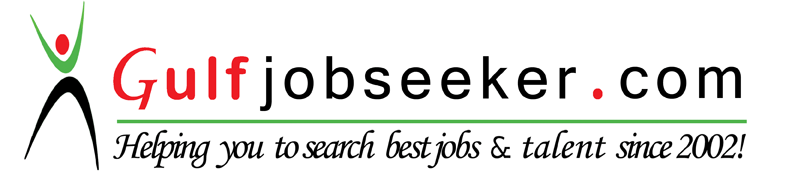 